FremdeinschätzungBetrieblicher Baustein im Beruf:	_________________________________________Name des Praktikumsbetriebes:	_________________________________________Name des Schülers: 		_________________________________________Name der Schule:			Staatliche Regelschule „Am Hermsdorfer Kreuz“Klasse:				_________Zeitraum der Maßnahme:		vom:  _______________  bis:  ________________Empfehlung zum Berufsfeld (berufliche Eignung):Fehlzeiten: _______ Tag/eBemerkungen: _______________________________________________________	Stempel:			____________________________________			                   Datum/Unterschrift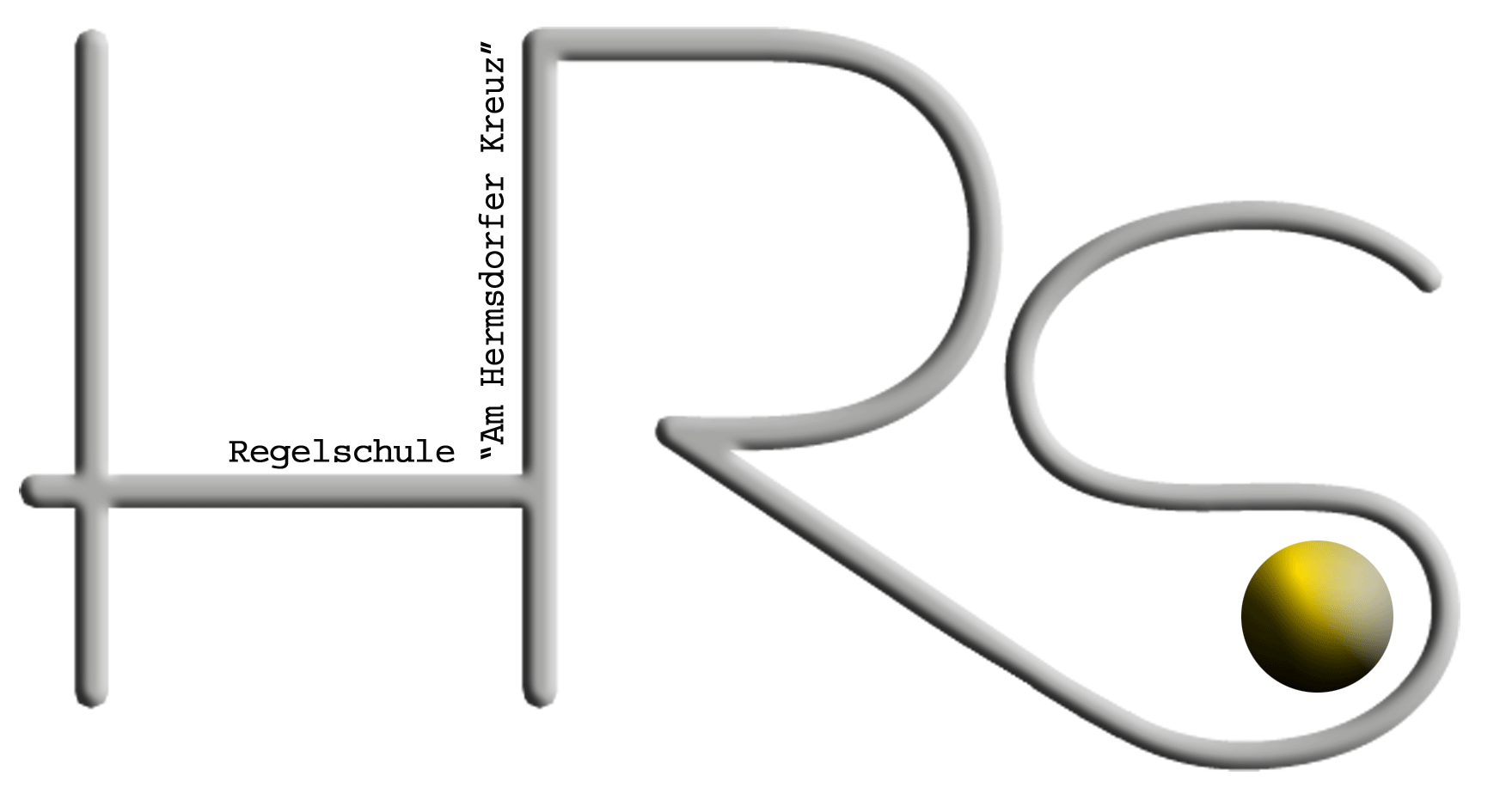 

Regelschule „Am Hermsdorfer Kreuz“ ungünstigungünstigbedingtbedingtgünstiggünstig1praktische Anstelligkeit/handwerkliches Geschick2SorgfaltArbeitsgüte/Qualität3SelbstorganisationSelbstständigkeit4Befähigung zurDaueraufmerksamkeit5DurchhaltevermögenFrustrationstoleranz6Teamvermögen7Kommunikationsfähigkeit8Leistungsbereitschaft9Umgangsformen10Kritikfähigkeitsehr zu empfehlenzu empfehlenweniger zu empfehlen